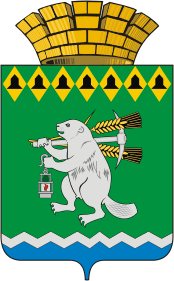 Дума Артемовского городского округа___  созыв___заседаниеРЕШЕНИЕот  ______________					№ ___О внесении изменений в Положение о звании «Почетный гражданин Артемовского городского округа»В целях исполнения требований Федерального закона от 27 июля 2006 года           № 152-ФЗ «О персональных данных», в соответствии с Федеральным законом от 06 октября 2003 года № 131-ФЗ «Об общих принципах организации местного самоуправления в Российской Федерации», Приказом Роскомнадзора от 24.02.2021 № 18 «Об утверждении требований к содержанию согласия на обработку персональных данных, разрешенных субъектом персональных данных для распространения», руководствуясь статьей 23 Устава Артемовского городского округа, Дума Артемовского городского округаРЕШИЛА:1. Внести изменение в Положение о звании «Почетный гражданин Артемовского городского округа», принятое решением Думы Артемовского городского округа от 15.05.2008 № 343, с изменениями, внесенными решениями Думы Артемовского городского округа от 26.06.2008 № 400, от 25.03.2010 № 805, от 27.03.2014 № 464, от 30.06.2016 № 843, от 30.05.20219 № 551, изложив приложение № 2 к Положению в следующей редакции (Приложение).2.  Настоящее решение вступает в силу после официального опубликования.3. Настоящее решение опубликовать в газете «Артемовский рабочий», разместить на Официальном портале правовой информации Артемовского городского округа (www.артемовский-право.рф) и на официальном сайте Думы Артемовского городского округа в информационно-телекоммуникационной сети «Интернет».4. Контроль за исполнением настоящего решения возложить на постоянную комиссию по вопросам местного самоуправления, нормотворчеству и регламенту (Упорова Е.Ю.).Председатель Думы Артемовского городского округаГлава Артемовского городского   округа                           В.С. АрсеновК.М Трофимов